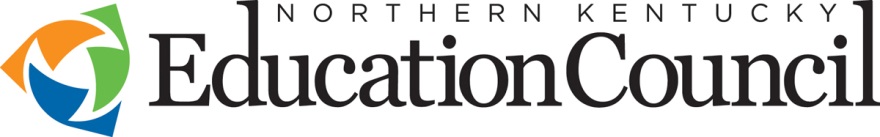 Northern Kentucky Education CouncilCoalition UpdateSeptember 2020Advancing the Big PictureLead by Tammy Weidinger, Dave Schroeder and Jay BrewerChad Molley, Superintendent of Erlanger/Elsmere Schools, and Matt Turner, Superintendent of Boone County Schools will help steer this “think tank” coalition toward important education topics.     Dr. Molly Smith of Thomas More University, Tara Johnson-Noem of the WIB and Julia Pile of Parent Camp will be joining this team as well.The first meeting will be set for mid-September.Advocating for Education Lead by Mike BorchersMike Borchers hosted Amy McGrath for a roundtable with five superintendents and Dr. Ginni Fair in attendance.  He is working on similar meetings with others.Randy is working on a broadband policy for the Chamber.Engaging Business in College & Career Prep Lead by Karen Cheser and Jean LoftusKaren continues to lead the Grow NKY Pillar 2-College and Career Readiness Committee.  The four objective teams are meeting individually and working together to meet their goals.  We are working on a visual “map” to show how the Council works with NKY GROW and others.Reducing Barriers to EducationLead by Randy Poe and Rich GilmanTerrace Metrics will be administering the Resilient & Ready survey this Fall.  The survey will be completed by October 1 and the data will be sent to each district.We are looking for one district to be a pilot for the new curriculum that is available after the survey has been completed.  There is no cost to the district for the PD they receive.  They will track growth to specific academic outcomes over a three-month period.Terrace Metrics is offering an adult workplace version of the survey for teachers and staff.  This will also be $2 per staff member.  Ludlow Schools will be participating in this.Working with the Executive Director of the WIB on the Program/Youth Committee.